Université Ibn Khaldoun - Tiaret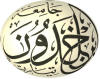 Faculté des Sciences de la MatièreDépartement de ChimieEmploi du Temps/L3: Chimie Organique/S6: 2020-2021Salle 218Responsable de la spécialité : Mr DAHO Bouabdellah                                                                                  Chef de  Département8H00- ---------------  9H9H--------------10H0010H-------------11H0011H00--------------12H                   13h.30----15H0015H00-16H30DimancheChimie des produits naturelsCours / Mr CHAIBChimie des produits naturelsTD/ Mr CHAIBRétrosynthése organiqueCours Mr DAHO       TP Méthodes d’anlyses spectroscopiquesSG02 Labo de chimieMlle DAHANE       TP Méthodes d’anlyses spectroscopiquesSG02 Labo de chimieMlle DAHANELundiRétrosynthése organiqueCours Mr DAHORétrosynthése organiqueTDMr DAHOChimie organique industrielleCours / Mlle  BENNABIMardiChimie organique thérapeutiqueCours / Mme ABDELMALEKChimie organique thérapeutiqueCours / Mme ABDELMALEKChimie organique thérapeutiqueTD/ Mme ABDELMALEKMercrediChimie des surfaces et catalyseTDMme BELKASSAChimie des surfaces et catalyseCours              Mme BELKASSAJeudiTP Synthèse des molécules bioactivesLabo de chimieMme ABDELMALEKTP Synthèse des molécules bioactivesLabo de chimieMme ABDELMALEK